附件2：4月3日至活动结束的志愿者报名问卷二维码（每周仅可填写一次）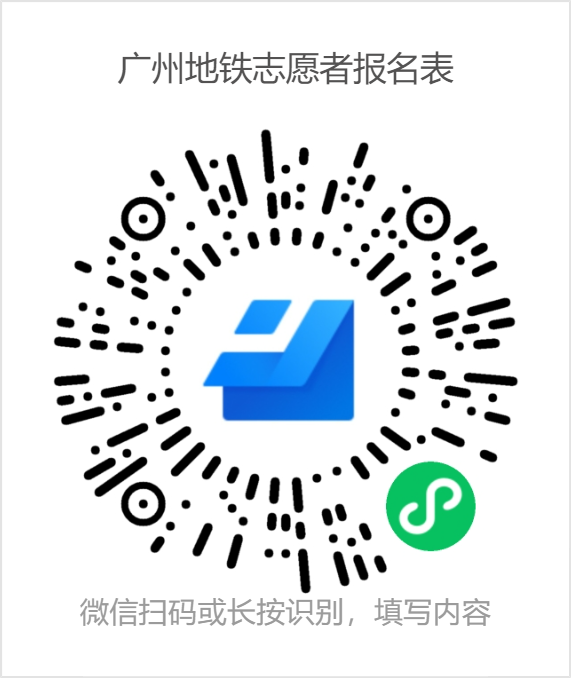 